Explorations in STEM Summer Program• 2019Dates of program: May 28 to August 2, 2019Eligibility: The summer program is open to current Stony Brook undergraduates who are committed to spending a summer doing research in STEM fields and is sponsored by PSEG. This program particularly encourages the application of students majoring in electrical, mechanical, civil engineering, chemical engineering and/or engineering science. Students with demonstrated need (e.g. Pell-eligible students) and/or underrepresented students, particularly freshman/sophomores considering STEM careers, are encouraged to apply.  Applications should be submitted with an intended sponsor/mentor and project. Participants are required to attend weekly programming events.Selection process/Timeline: Notification of application status emailed in mid-April More information available on URECA website: www.stonybrook.edu/commcms/ureca/summer/ExplorationsinSTEM
Instructions for Applicants:The completed application (including online form (PART 1), personal statement/ project proposal (PART 2), letter of recommendation/support, unofficial transcript) should be submitted to: URECA (N 3071 Melville Library). A complete application is due: Friday, March 15, 2019Required Application Components:□	PART 1. Online form. Complete the online form.□	PART 2 (A&B). Please include your name and SB ID # on the top of each page. 
PART2-A. Personal statement (1 paragraph – 1 page maximum). Please indicate why participating in undergraduate research is important to your long-term career goals. What makes you particularly excited about the upcoming summer research project? You may also include any other information you would like the faculty selection committee to know about you. 
PART 2-B. Research project proposal (1 – 3 pages). Describe the research project that you plan to become involved in during the upcoming summer, if selected for the program. 
The project description/proposal should be written entirely by the applicant, in consultation with the faculty mentor/research supervisor. 
Please note: applicants who are new to research / just starting out in a research group should consult with their faculty mentor about the overall summer project design/expectations. Previous experience in research is not required.□	Letter of support/recommendation from Faculty Mentor: letters of recommendation from faculty can be emailed directly to karen.kernan@stonybrook.edu□	Unofficial transcript□	Supplemental Form  Eligible applicants with demonstrated financial need are encouraged to apply and should submit this form with their application.□	CV/Resume (optional, but recommended)If you have any questions regarding the URECA application, contact: Karen Kernan at (631) 632-7114 or karen.kernan@stonybrook.edu or Brian Frank at (631) 632-7077 or brian.frank@stonybrook.edu.  Stony Brook University is an affirmative action/equal opportunity educator and employer.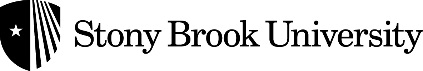 